Утвержден решениемСовета Ассоциации СРО «ГС.П»протокол № 492 от «11» апреля 2019 годаКВАЛИФИКАЦИОННЫЙ СТАНДАРТв области архитектурно-строительного проектированияспециалист по подготовке проектной документацииг. Санкт-Петербург2019 год1. ОБЩИЕ ПОЛОЖЕНИЯНастоящий Квалификационный стандарт разработан в соответствии с требованиями, установленными к саморегулируемым организациям федеральными законами:- от 29.12.2004 № 190-ФЗ «Градостроительный кодекс Российской Федерации»; - 03.07.2016г. № 372 «О внесении изменений в градостроительный кодекс Российской Федерации и отдельные законодательные акты Российской Федерации»,- от 01.12.2007 № 315-ФЗ «О саморегулируемых организациях»; а также в соответствии:- с Единым квалификационным справочником должностей руководителей, специалистов и других служащих, утвержденным приказом Министерства здравоохранения и социального развития РФ от 23.04.2008 № 188;- Постановлением Министерства труда и социальной защиты Российской Федерации «Квалификационный справочник должностей руководителей, специалистов и других служащих» от 21.08.1998 № 37;- Постановлением Правительства Российской Федерации от 11.05.2017 № 559 «Об утверждении минимальных требований к членам саморегулируемой организации, выполняющим инженерные изыскания, осуществляющим подготовку проектной документации, строительство, реконструкцию, капитальный ремонт особо опасных, технически сложных и уникальных объектов»;- Приказом Минстроя РФ от 06.04.2017 № 688/пр «О порядке ведения национального реестра специалистов в области инженерных изысканий и архитектурно-строительного проектирования, национального реестра специалистов в области строительства, включения в такие реестры сведений о физических лицах и исключения таких сведений, внесения изменений в сведения о физических лицах, включенные в такие реестры, а также о перечне направлений подготовки, специальностей в области строительства, получение высшего образования по которым необходимо для специалистов по организации инженерных изысканий, специалистов по организации архитектурно-строительного проектирования, специалистов по организации строительства»;- Приказом Минстроя РФ от 13.10.2017 № 1427/пр «О внесении изменений в перечень направлений подготовки, специальностей в области строительства, получение высшего образования по которым необходимо для специалистов по организации инженерных изысканий, специалистов по организации архитектурно-строительного проектирования, специалистов пот организации строительства, утвержденный приказом Министерства строительства и жилищно-коммунального хозяйства Российской Федерации от 06 апреля 2017 г. № 688/пр»;- Приказом Ростехнадзора от 29.01.2007 № 37 «О порядке подготовки и аттестации работников организаций, поднадзорных Федеральной службе по экологическому, технологическому и атомному надзору» (вместе с «Положением об организации работы по подготовке и аттестации специалистов организаций, поднадзорных Федеральной службе по экологическому, технологическому и атомному надзору», «Положением об организации обучения и проверки знаний рабочих организаций, поднадзорных Федеральной службе по экологическому, технологическому и атомному надзору»);- Уставом и внутренними документами Ассоциации СРО «ГС.П».Настоящим Квалификационным стандартом определяются характеристики квалификаций (требуемый уровень знаний, умений и навыков), а также уровень самостоятельности, необходимый специалистам для осуществления трудовых функций по подготовке проектной документации. В соответствии с настоящим Квалификационным стандартом проводится оценка соответствия подготовленности работников к трудовой деятельности по подготовке проектной документации.Требования к специалистам, устанавливаемые в настоящем Квалификационном стандарте и во внутренних документах Ассоциации СРО «ГС.П», не могут быть ниже, чем минимально установленные законодательством Российской Федерации. Требования к членам Ассоциации СРО «ГС.П», осуществляющим подготовку проектной документации особо опасных, технически сложных и уникальных объектов, дифференцированные с учетом технической сложности и потенциальной опасности таких объектов, устанавливаются во внутренних документах Ассоциации СРО «ГС.П» и не могут быть ниже минимально установленных Правительством Российской Федерации.2. ТРЕБОВАНИЯ К СПЕЦИАЛИСТАМ ПО ПОДГОТОВКЕ ПРОЕКТНОЙ ДОКУМЕНТАЦИИ, ВЫПОЛНЯЮЩИМ РАБОТЫ НА ОБЪЕКТАХ КАПИТАЛЬНОГО СТРОИТЕЛЬСТВА, НЕ ОТНОСЯЩИМСЯ К ОСОБО ОПАСНЫМ, ТЕХНИЧЕСКИ СЛОЖНЫМ И УНИКАЛЬНЫМ ОБЪЕКТАМСпециалистом по подготовке проектной документации является физическое лицо, которое имеет право осуществлять по трудовому договору, заключенному с индивидуальным предпринимателем или юридическим лицом, трудовые функции по подготовке проектной документации.Основные квалификационные требования к специалистам, осуществляющим подготовку проектной документации в отношении объектов капитального строительства, за исключением особо опасных, технически сложных и уникальных объектов и объектов использования атомной энергии:2.2.1. наличие у члена Ассоциации СРО «ГС.П» не менее двух работников, имеющих высшее или среднее профессиональное образование соответствующего профиля (или профессиональную переподготовку на базе высшего образования) для выполнения работ по подготовке проектной документации. При этом стаж работы по специальности должен составлять не менее чем три года для работников, имеющих высшее профессиональное образование, и не менее чем пять лет для работников, имеющих среднее профессиональное образование;наличие документально подтвержденной аттестации по промышленной безопасности в одной или в нескольких областях промышленной безопасности в зависимости от требований Ростехнадзора;повышение квалификации специалистов по мере необходимости, но не реже одного раза в 5 лет в течение всей трудовой деятельности. При этом программы повышения квалификации должны представлять собой краткосрочное, но не менее 72 часов, тематическое обучение по вопросам конкретного производства по профилю осуществляемой деятельности (подготовка проектной документации).3. ТРЕБОВАНИЯ К СПЕЦИАЛИСТАМ ПО ПОДГОТОВКЕ ПРОЕКТНОЙ ДОКУМЕНТАЦИИ, ВЫПОЛНЯЮЩИМ РАБОТЫ НА ОСОБО ОПАСНЫХ, ТЕХНИЧЕСКИ СЛОЖНЫХ И УНИКАЛЬНЫХ ОБЪЕКТАХСпециалистом по подготовке проектной документации является физическое лицо, которое имеет право осуществлять по трудовому договору, заключенному с индивидуальным предпринимателем или юридическим лицом, трудовые функции по подготовке проектной документации.Минимальные требования к членам Ассоциации СРО «ГС.П», осуществляющим подготовку проектной документации на особо опасных, технически сложных и уникальных объектах, за исключением объектов использования атомной энергии, в отношении кадрового состава:Наличие у члена Ассоциации СРО «ГС.П» в штате по месту основной работы:а) не менее 3 специалистов осуществляющих подготовку проектной документации, имеющих высшее профессиональное образование соответствующего профиля и стаж работы в области архитектурно-строительного проектирования не менее 5 лет, - в случае, если стоимость работ, которые член Ассоциации СРО «ГС.П» планирует выполнять по одному договору по подготовке проектной документации, не превышает 25 миллионов рублей;б) не менее 4 специалистов осуществляющих подготовку проектной документации, имеющих высшее профессиональное образование соответствующего профиля и стаж работы в области архитектурно-строительного проектирования не менее 5 лет, - в случае, если стоимость работ, которые член Ассоциации СРО «ГС.П» планирует выполнять по одному договору по подготовке проектной документации, не превышает 50 миллионов рублей;в) не менее 5 специалистов осуществляющих подготовку проектной документации, имеющих высшее профессиональное образование соответствующего профиля и стаж работы в области архитектурно-строительного проектирования не менее 5 лет, - в случае, если стоимость работ, которые член Ассоциации СРО «ГС.П» планирует выполнять по одному договору о подготовке проектной документации, не превышает 300 миллионов рублей;г) не менее 7 специалистов осуществляющих подготовку проектной документации, имеющих высшее профессиональное образование соответствующего профиля и стаж работы в области архитектурно-строительного проектирования не менее 5 лет, - в случае, если стоимость работ, которые член Ассоциации СРО «ГС.П» планирует выполнять по одному договору по подготовке проектной документации, составляет 300 миллионов рублей и более;наличие у специалистов квалификации, подтвержденной в порядке, установленном внутренними документами Ассоциации СРО «ГС.П», с учетом требований законодательства Российской Федерации.повышение квалификации специалистов по мере необходимости, но не реже одного раза в 5 лет в течение всей трудовой деятельности. При этом программы повышения квалификации должны представлять собой краткосрочное, но не менее 72 часов, тематическое обучение по вопросам конкретного производства по профилю осуществляемой деятельности (подготовка проектной документации).наличие у члена Ассоциации СРО «ГС.П» системы аттестации работников, подлежащих аттестации по правилам, установленным Ростехнадзором, в случае, если в штатное расписание такого члена включены должности, в отношении выполняемых работ по которым осуществляется надзор Ростехнадзором и замещение которых допускается только работниками, прошедшими такую аттестацию.Система аттестации работников членов Ассоциации СРО «ГС.П» должна соответствовать требованиям, установленным Ростехнадзором.Подготовка и аттестация специалистов членов Ассоциации СРО «ГС.П» по вопросам безопасности проводится в объеме, соответствующем должностным обязанностям. При аттестации по вопросам безопасности проводится проверка знаний:А) общих требований промышленной безопасности, установленных федеральными законами и иными нормативными правовыми актами Российской Федерации;Б) требований промышленной безопасности по специальным вопросам, отнесенным к компетенции аттестуемого, установленным в нормативных правовых актах и нормативно-технических документах;Г) требований энергетической безопасности, установленных федеральными законами и иными нормативными правовыми актами Российской Федерации и нормативно-техническими документами;Д) требований безопасности гидротехнических сооружений, установленных федеральными законами и иными нормативными правовыми актами Российской Федерации и нормативно-техническими документами.Аттестации специалистов по вопросам безопасности предшествует их подготовка по учебным программам, разработанным с учетом типовых программ, утверждаемых Ростехнадзором. Подготовка может проводиться:- в организациях, занимающихся подготовкой, в очной и дистанционной формах. При этом организации, занимающиеся подготовкой, должны располагать в необходимом количестве специалистами, аттестованными в порядке, установленном настоящим Положением в соответствии со специализацией;- в режиме самоподготовки.4. ТРУДОВЫЕ ФУНКЦИИ СПЕЦИАЛИСТА ПО ПОДГОТОВКЕ ПРОЕКТНОЙ ДОКУМЕНТАЦИИОсуществлять выезд на объекты, для осуществления сбора исходных данных для проектирования, участвовать в решении технических вопросов, возникающих на протяжении всего периода проектирования, строительства, ввода в эксплуатацию объекта и освоения проектных мощностей.Принимать участие в подготовке заданий на разработку проектных решений.Разрабатывать отдельные разделы (части) проекта.Анализировать и оценивать риски при проектировании объектов. Анализ и исследование информации, необходимой для моделирования опасной ситуации.Увязывать принимаемые проектные решения с проектными решениями по другим разделам (частям) проекта.Проводить патентные исследования с целью обеспечения патентной чистоты новых проектных решений и патентоспособности.Обеспечивать соответствие разрабатываемых проектов и технической документации стандартам, техническим условиям и другим нормативным документам по проектированию и строительству, а также заданию на их разработку.Качественно и своевременно подготавливать техническое задание подразделениям - исполнителям смежных разделов.Осуществлять авторский надзор за строительством проектируемых объектов, консультировать по вопросам, входящим в  компетенцию специалиста по подготовке проектной документации.Участвовать в анализе и обобщении опыта разработки проектов и их реализации в строительстве и на этой основе готовить предложения о целесообразности корректировки принятых общих и принципиальных проектных решений.Принимать участие в составлении заявок на изобретения, подготовке заключений и отзывов на рационализаторские предложения и изобретения, проекты стандартов, технических условий и других нормативных документов, в работе семинаров и конференций.Вести журнал регистрации и выдачи проектов.Выполнять необходимые технико-экономические расчеты и обоснования по разрабатываемым проектам.Прогнозирование природно-техногенной опасности, внешних воздействий для оценки и управления рисками применительно к исследуемому объекту.Подготовка обоснования безопасности особо опасных производственных объектов. Разрабатывать рабочую документацию. Специалист по подготовке проектной документации должен знать:Правила выполнения и оформления проектной документации в соответствии с требованиями нормативных документов на проектную документацию.Номенклатуру современных материалов и изделий.Постановления, распоряжения, приказы, руководящие и нормативные документы вышестоящих и других организаций, регламентирующие проектную и строительную деятельность, а также эксплуатацию объектов.Методы проектирования и проведения технических расчетов.Технические требования, предъявляемые к материалам, оборудованию и изделиям, применяемые в проектах, условиям их монтажа и технической эксплуатации, технологию изготовления.Действующие стандарты (СПДС, ГОСТы), инструкции по разработке и оформлению проектной документации.Средства коммуникации, современные средства автоматизации проектирования и выполнения вычислительных работ, средства копирования и размножения проектной документации.Передовой отечественный и зарубежный опыт проектирования и строительства.Основы организации проектных работ; организацию строительно-монтажных работ.Технические, экологические, экономические и социальные требования к проектируемым объектам.Основы научной организации труда при проектировании.Необходимые умения специалиста по подготовке проектной документации:Анализировать имеющуюся информацию по проектируемому объекту, проверять достоверность исходных данных, необходимых для выполнения проектных работ.Проводить анализ имеющихся аналогичных проектов на основе мировых практик.Участвовать в формировании Задания на проектирование.Участвовать в сборе исходных данных по объекту.Оформлять договоры на подготовку проектной документации.Контролировать сроки выполнения договорных обязательств субподрядной проектной организацией.Применять методики и практики подготовки проектной деятельности для строительства особо опасных, технически сложных и уникальных объектов.Участие в планировании сроков производства работ.Составлять систему записей (отчетности) при проектировании.Выполнять работы по корректирующим (компенсационным) мероприятиям по замечаниям к проектной (рабочей) документации.Применять системы и средства автоматизации управления проектно-изыскательскими работами и лучшие практики в области автоматизации задач.Применять системы и средства автоматизации управления процессами разработки, выпуска и хранения проектной (рабочей) документации.Соблюдение планов мероприятий в области промышленной и экологической безопасности, в области пожарной безопасности и охраны труда.Осуществлять контроль соблюдения требований в области промышленной и экологической безопасности,  в области пожарной безопасности и охраны труда.Подготовка запросов в ведомства и службы для получения технических условий, разрешений и исходных данных.Получение и анализ ответов от ведомств и служб на направленные запросы.Анализировать решения и задания проектировщиков различных специальностей.Уметь работать в коллективе.Разрабатывать проектную и рабочую документацию, выполнять расчеты.Участвовать в создании состава проекта и передачи его проектировщикам различных специальностей.Готовить запросы о согласовании и экспертизе документации.Участвовать в процедуре передачи проектной документации  в органы власти, службы и ведомства на согласования и экспертизу.Участвовать в оформлении актов приема-передачи проектной, рабочей и иных видов технической и технологической документации.Участвовать в процессе оформления и передачи проектной, рабочей и иных видов технической и технологической документации Заказчику.Соблюдать графики авторского надзора.Принимать участие в совещаниях по проектированию, защищать принятые решения, снимать замечания.Осуществлять контроль за соблюдением утвержденных проектных решений при подготовке исполнительной документации.Принимать участие в работе комиссий по освидетельствованию промежуточных и скрытых работ.Принимать участие в работе комиссий по обследованию объектов  и приемке их в эксплуатацию.Уточнять проектную документацию, вносить изменения в проектную документацию при изменении технических решений.Участвовать в работах по авторскому надзору.5. ДОЛЖНОСТНЫЕ ОБЯЗАННОСТИ СПЕЦИАЛИСТА ПО ПОДГОТОВКЕ ПРОЕКТНОЙ ДОКУМЕНТАЦИИОформлять проектную документацию в соответствии с требованиями нормативных документов на проектную документацию.Обеспечивать сохранность проектной документации.Своевременно контролировать подписание актов выполненных работ на разработку проектной документации со стороны заказчика.Вести журналы регистрации документов.Использовать средства автоматизации проектирования.Обеспечивать соответствие разрабатываемых проектных решений заданию на проектирование, основным положениям на строительное проектирование, нормативным документам, стандартам, нормам техники безопасности, требованиям технологии строительно-монтажных работ.Соблюдать сроки выполнения проектных работ, обеспечивать высокое качество выполняемых работ и надлежащие их оформление.Изучать и анализировать полученные исходные материалы для проектирования и получать дополнительные данные от заказчика в случае необходимости.Выполнять все необходимые расчеты и составлять расчетно-пояснительные записки.Согласовывать проектную документацию со всеми заинтересованными организациями.Соблюдать действующие стандарты (СПДС, ГОСТы), инструкции по оформлению документации.6. ОТВЕТСТВЕННОСТЬ СПЕЦИАЛИСТА ПО ПОДГОТОВКЕ ПРОЕКТНОЙ ДОКУМЕНТАЦИИСпециалист по подготовке проектной документации несет ответственность:За неисполнение или ненадлежащее исполнение своих обязанностей, в соответствии с трудовым законодательством РФ.За правонарушения, совершенные в процессе осуществления своей деятельности, - в пределах, определенных административным, уголовным и гражданским законодательством РФ.За причинение материального ущерба - в пределах, определенных трудовым и гражданским законодательством РФ.7.ЗАКЛЮЧИТЕЛЬНЫЕ ПОЛОЖЕНИЯНастоящий Квалификационный стандарт, изменения, внесенные в настоящий Квалификационный стандарт, решение о признании утратившим силу настоящего Квалификационного стандарта утверждаются Советом Ассоциации СРО «ГС.П» и обязательны для применения всеми работниками, органами и членами Ассоциации СРО «ГС.П».Если в результате изменения законодательства и нормативных актов Российской Федерации отдельные статьи настоящего Квалификационного стандарта вступают в противоречие с ними, эти статьи считаются утратившими силу и до момента внесения изменений в Квалификационный стандарт члены Ассоциации СРО «ГС.П» руководствуются законодательством и нормативными актами Российской Федерации.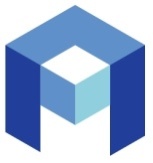 